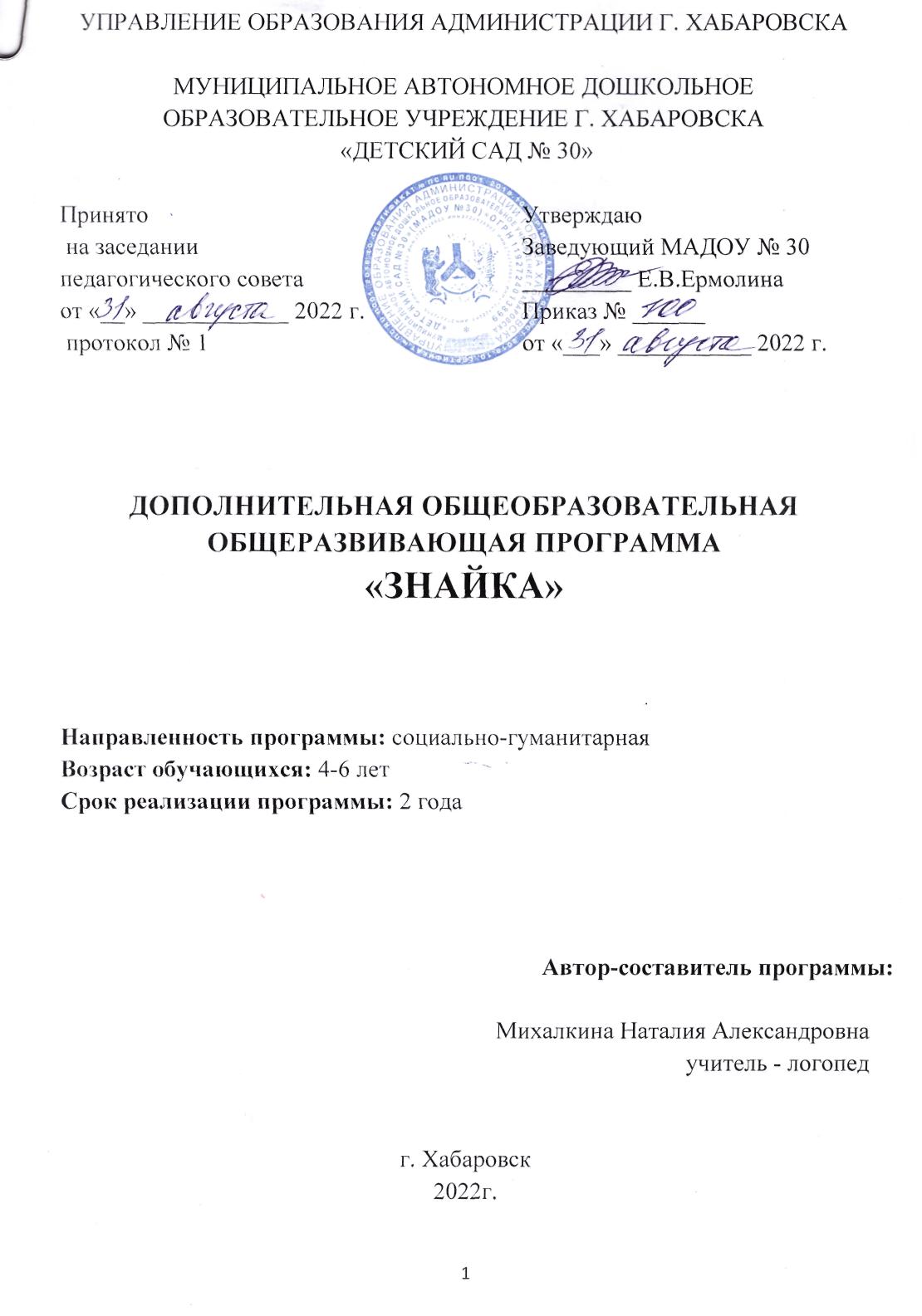 СОДЕРЖАНИЕПояснительная записка………………………………………………3Цель и задачи программы …………………………………………...4Педагогические принципы и методы обучения ……………………5Предполагаемый результат ………………………………………….5Учебный план  для детей первого года реализации программы (4-5 лет)……………………………………………………………………6Учебный план для детей второго года реализации программы (5-6 лет)…………………………………………………………………….11Необходимое оборудование для реализации программы………….13Критерии и формы оценки качества знаний………………………...13Список литературы……………………………………………………13КОМПЛЕКС ОСНОВНЫХ ХАРАКТЕРИСТИК ПРОГРАММЫПОЯСНИТЕЛЬНАЯ ЗАПИСКАКлассификация программыПрограмма «Зайка» по содержательной, тематической направленности является – социально-гуманитарной, по функциональному предназначению – дополнительной, общеразвивающей, по форме организации - кружковой, по времени реализации - одногодичной.Актуальность программы В дошкольном возрасте большое внимание уделяется подготовке к школе, в результате чего у детей начинают формироваться такие элементы учебной деятельности как умение действовать по образцу, ориентироваться на правило и на способ действия, совершенствуется тонкая моторика руки, получает дальнейшее развитие произвольность познавательных психических процессов.Педагогическая целесообразность обусловлена психофизиологическими особенностями среднего дошкольного возраста. В данной программе соблюдены принципы постепенности, последовательности, доступности, целостности, деятельного подхода, возрастного и индивидуального подхода.Отличительные особенности программы - носит развивающий характер, не допускающий дублирования образовательных программ первого класса; готовит переход от игровой к творческой, учебной деятельности.Срок реализации программы 2 года. Адресат программы: дети в возрасте 4-6 лет. Набор осуществляется на принципах добровольности.Режим занятий: 2 раза в неделю по 20 минут для детей 4-5 лет и 25 минут для детей 5-6 летФорма обучения - очная. Особенности организации образовательного процесса. Группы одного возраста и постоянном состава. Занятия проводятся в игровой форме, с предварительным объяснением и показом педагога. Программа разработана в соответствии с основными нормативно-правовыми документами по дошкольному воспитанию:- Федеральный закон от 29.12.2012 № 273-ФЗ «Об образовании в Российской Федерации» (ред. от 27.06.2018; с изм. и доп., вступ. в силу с 08.07.2018)- Федеральный государственный образовательный стандарт дошкольного образования (Утвержден приказом Министерства образования и науки Российской Федерации от 17 октября . N1155);- Государственная программа Российской Федерации «Развитие образования» на 2013-.;- Приказ Минобрнауки России от 30.08.2013№1014 «Об утверждении порядка организации и осуществления образовательной деятельности по основным общеобразовательным программам дошкольного образования;- Санитарно-эпидемиологические требования к устройству, содержанию и организации режима работы дошкольных образовательных организаций» (Утверждены постановлением Главного государственного санитарного врача РФ от 15 мая 2013 года №26 «Об утверждении САНПИН» 2.4.3049-13, в ред. 2018г.);- Иными законодательными и нормативными правовыми актами РФ, муниципальными правовыми актами города Хабаровска, международными актами в области защиты прав ребенка, решениями и приказами соответствующего государственного органа, осуществляющего управление в сфере образования.Программа предусматривает возможность учета региональных, национальных, этнокультурных и других особенностей народов Российской Федерации.Программа составлена на основе знаний возрастных, психолого-педагогических, физических особенностей детей дошкольного возраста. Работа с детьми строится на взаимном сотрудничестве, на основе уважительного, искреннего, деликатного и тактичного отношения к личности ребенка. Важный аспект в обучении – индивидуальные подход, удовлетворяющий требованиям познавательной деятельности ребенка. В Программе на первый план выдвигается развивающая функция образования, обеспечивающая познавательное развитие ребёнка и ориентирующая педагога на его индивидуальные особенности, что соответствует современным научным концепциям дошкольного воспитания. Цель:Познакомить в игровой форме ребенка с алфавитомЗадачи:Воспитывающие:Воспитывать усидчивость, организованность, самостоятельность;Формировать культуру общения друг с другом.Обучающие:Приобретение знаний, умений и навыков учебной деятельности;Формирование умений точно и ясно выражать свои мысли;Развитие мотивации к учебной деятельности.Развивающие:Прививать ответственное отношение к учебе;Активизировать творческий потенциал;Развивать умение и навыки, необходимые для занятий в начальной школе;Развивать память, мышление, воображение.Для достижения цели, задач и усвоения содержания Программы необходимо опираться в процессе обучения на следующие педагогические принципы и методы обучения:- наглядность – демонстрация упражнений педагогом, образный рассказ, имитация движений, таблицы, схемы и т.д..- доступность – обучение от простого к сложному, от известного к неизвестному.- систематичность – регулярность занятий с постепенным увеличением объёма усваиваемого материала, усложнением способов выполнения заданий.- индивидуальный подход – учет особенностей восприятия каждого ребенка.- увлеченность – каждый должен в полной мере участвовать в работе.- сознательность – понимание выполняемых действий, активность.Формы и методы используемые на занятиях:1.    Практические – упражнения, игровые методы.2. Словесные методы – рассказы, беседы, художественное слово, словесные приемы – объяснения, пояснение.3. Наглядные приемы и методы – наблюдение, рассматривание, показ образца, показ способов выполнения и др.Все вышеперечисленные  методы используются в комплексе.Предполагаемые результатыРебенок знает алфавит, умеет писать печатные буквы русского алфавитаРебенок умеет слышать звуки речи, определять место звука в слове, придумывать слова на заданный звукРазвитие пространственного восприятия, слухового и зрительного внимания и восприятияФормируется навык действовать по образцу, ориентироваться на правило и на способ действия.Совершенствование мелкой моторики. УЧЕБНЫЙ ПЛАН для детей первого года реализации программы (4-5 лет)Всего: 84 часаУЧЕБНЫЙ ПЛАНдля детей второго года реализации программы (5-6 лет)Всего 84 чсаНеобходимое оборудование для реализации программыАльбом для рисованияЦветные карандашиКраски, кисточка, стаканчикЦветная бумагаНожницыКлейКрупы (фасоль)ПластилинБелый картонЗубочисткиПростой карандашКритерии и формы оценки качества знаний.        С целью оценки качества знаний   после изучения  каждой темы проводятся:                      - тестирование                      - анализ  рабочих тетрадей,которые помогают определить знания, умения и навыки детей на начальном этапе обучения  по данной программе и в конце обучения по следующим направлениям:-уровень сформированности  образа буквы;- зрительная память;- слуховая память;- умение выделить заданный звук в слове;- ориентировка на плоскости;Список литературы:Дидактические игры-занятия в ДОУ. Выпуск 2: Практическое пособие для воспитателей и детей в ДОУ"Е.В. Колесникова " От А до Я"Герасимова Д. «Азбука превращений» - Лабиринт Пресс,2018 г.  Методистов ДОУ/ Авт. -сост. Е. Н. Панова. -Воронеж: ЧК Лакоценин        С. С.,        2007.-96с.№ занятияКол-во часовТема занятия1.2.3.4.5.6.7.8.9.10.11. 12.13.14.15.16.17.18.19.20.21.22.23.24.25.26.27.28.29.30.31.32.33.34.35.36.37.38.39.40.41.42.43.44.45.46.47.48.49.50.51.52.53.54.55.56.57.58.59.60.61.62.63.64.65.66.67.68.69.70.71.72.73.74.75.76.77.78.79.80.-8283.84.1111111111111111111111111111111111111111111111111111111111111111111111111111111311Вводное занятие. Знакомство с буквой А Повторение буквы А Знакомство с буквой ОПовторение буквы О Знакомство с буквой УПовторение буквы УЗнакомство с буквой  ИПовторение буквы  ИЗнакомство с буквой ЫПовторение буквы ЫЗнакомство с буквой ЭПовторение буквы ЭПовторение изученных гласныхЗнакомство с буквой ЕПовторение буквы ЕЗнакомство с буквой ЁПовторение буквы ЁЗнакомство с буквой ЮПовторение буквы ЮЗнакомство с буквой ЯПовторение буквы ЯПовторение йотированных гласныхОриентировка на листе бумагиПовторение названий пальцев рукПовторение дней неделиПовторение изученных гласныхЗнакомство с буквой МПовторение буквы МЗнакомство с буквой ЛПовторение буквы ЛЗнакомство с буквой НПовторение буквы НЗнакомство с буквой ДПовторение буквы ДЗнакомство с буквой ТПовторение буквы ТДифференсиация согласных Д-ТЗнакомство с буквой  ГПовторение буквы ГЗнакомство с буквой КПовторение буквы КДифференциация согласных Г-КЗнакомство с буквой  ХПовторение буквы  ХЗнакомство с буквой ВПовторение буквы ВЗнакомство с буквой ФПовторение буквы ФДифференциация согласных В - ФЗнакомство с буквой БПовторение буквы БЗнакомство с буквой ППовторение буквы ПДифференциациа согласных Б-ПЗнакомство с буквой РПовторение буквы РЗнакомство с буквой ЖПовторение буквы ЖЗнакомство с буквой ШПовторение буквы ШДифференсация согласных Ш - ЖЗнакомство с буквой ЩПовторение буквы ЩЗнакомство с буквой ЬПовторение буквы ЬЗнакомство с буквой ЪЗнакомство с буквой  ЪДифференсиация согласных по признаку твердости - мягкостиЗнакомство с буквой ЦПовторение буквы ЦЗнакомство с буквой ЧПовторение буквы ЧЗнакомство с буквой СПовторение буквы СЗнакомство с буквой ЗПовторение буквы  ЗДифференсация согласных С и ЗЗнакомство с буквой ЙПовторение букв ЙРазвитие графо моторных навыков Повторение счета 1-5Знакомство с ребусами№ занятияКол-во часовТема занятия1.2.-3.4.-5.6.-8.9.-1112.13.14.-15.16.17.-2021.-22 23.-2425.26.-4546.-4950.-5354-5657.-6061-6364-6566-7576-7879-8182-84 12233112142212044343210333Вводное занятие. Повторение гласных первого рядаПовторение гласных второго  рядаПовторение звонких согласныхПовторение глухих согласныхПарные согласные по признаку звонкости/глухостиНепарные согласные по признаку звонкости/глухостиПарные согласные по признаку твердости/мягкостиНепарные согласные по признаку твердости/мягкостиФонематический анализ словаРазгадывание ребусовАнализ слоговой структуры словаАнализ предложения. Знаки препинания. Заглавные буквыРабота с тетрадью логических заданий Е. КацРабота над развитием связной речиИзучение эмоций: умение их распознавать, называть и выражать социально- приемлемым способом.Ориентировка на листе бумагиОриентировка во времени (месяцы, дни недели, часы)Изучение тела человекаОсновы безопасности жизни и здоровья человекаИзучение народов мираИзучение профессий человекаИзучение космосаПроведение простых химических и физических опытов